PRIVATE & CONFIDENTIALPHIẾU LƯƠNGPAY SLIPTên NVFull Name :Vũ Đình CườngKỳ lươngPayroll period:June,2020Mã NVEmployee ID:VTSHR00002Ngày thanh toánDate of payment:Chức vụPosition:Payroll & HR ConsultantNgày làm việc thực tếActual working days:22Mã số thuếTax code:8406301777Ngày công chuẩnStandard working day:22Số người phụ thuộcNo. of dependents:Các khoản thu nhậpEarning(VND)Các khoản khấu trừDeductions(VND)Lương thực tế trong tháng22,000,000Bảo hiểm xã hội1,760,000Actual SalarySocial Insurance (8%)Bảo hiểm y tế330,000Medical Insurance (1.5%)Bảo hiểm thất nghiệp220,000Unemployment insurance (1%)Thuế thu nhập cá nhân853,500Personal Income Tax (PIT) by EETổng thu nhập22,000,000Tổng khoản khấu trừ3,163,500Total earningTotal deductionLương thực lãnh18,836,500Net take homeThông tin thuế liên quan khácOther tax relevant informationAmount (VND) Tổng thu nhập chịu thuếTotal taxable income22,000,000- Giảm trừ bản thânPersonal tax deduction9,000,000- Giảm trừ cho người phụ thuộcDependents tax deduction- Thu nhập tính thuếTotal Assessable Income10,690,000Số liệu tổng hợp đến hiện tạiAccumulation (Year To Date)Amount (VND)Tổng thu nhậpYTD Total Earning66,000,000Tổng thu nhập chịu thuếYTD taxable income66,000,000Tổng thu nhập tính thuếYTD assessible income32,070,000Tổng thuế thu nhập cá nhânYTD PIT2,560,500Tổng bảo hiểm bắt buộc (nhân viên)YTD SMUI (EE)6,930,000Tổng giảm trừ bản thânYTD personal deduction27,000,000-END-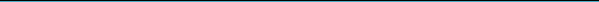 